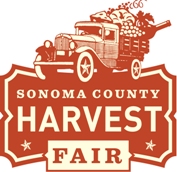 NOTICE OF MEETING OF THE WINE, FOOD & GRAND TASTING COMMITTEEESONOMA COUNTY HARVEST FAIRWednesday, September 13, 2023, at 3:00 p.m.Sonoma County FairgroundsAdministration Building, Board RoomNotice is hereby given that meetings of the Sonoma County Harvest Fair will convene at times and location set forth in this notice. AGENDAMEMBERS:  Rocco Cunningham, Chair, Cindy Crane, Michael Haney, Jason Schneider, Andrew Smith, Joe Stefenoni, Amy TesconiCall to OrderApproval of AgendaPublic Comments on issues not on the Agenda: Any member of the audience desiring to address the Board on a matter not on the agenda: Please stand and after receiving recognition from the Chair, please state your name and make your comments. In order that all interested parties have an opportunity to address the Board, each person is granted 3 minutes to speak. While members of the public are welcome to address the Board, under the Brown Act, Board members may not deliberate or take action on items not on the agenda, and generally may only listen. For items that are on the agenda, each person will be allowed to address the topic being discussed and will be allowed 3 minutes to speak.Discussion & Possible Action: Grand Tasting Brewery RecruitmentPro Food OutreachOther Food Outreach – Honey, Coffee, catering companies, etc.Non-Alcohol RecruitmentDiscussion & Possible Action: VIP ExperienceContent & DesignBottle BarnChris SawyerDiscussion & Possible Action: Food TrucksGrape Stomp Update – Jane EngdahlRequest for Future Agenda ItemsAdjournmentNEXT MEETING:  TBDDISABLED ACCOMODATION: If you are a person with a disability and require information or materials in an appropriate alternative format; or if you require any other accommodation, please contact 707-545-4200.  Advance notification within this guideline will enable the County to make reasonable arrangements to ensure accessibility.